Встреча Старого Нового года-это продолжение прекрасных новогодних праздников всегда волнующая,всегда радостная и эти простые слова с Новым годом, с Новым счастьем мы произносим с особым чуством.  13 января в Уразметьевском СДК прошел праздничный вечер отдыха «Голубой огонек» .Присутствующие на вечере водили хороводы вокруг елки, танцевали под зажигательную музыку разных лет.  У всех было радостное  новогоднее настроение.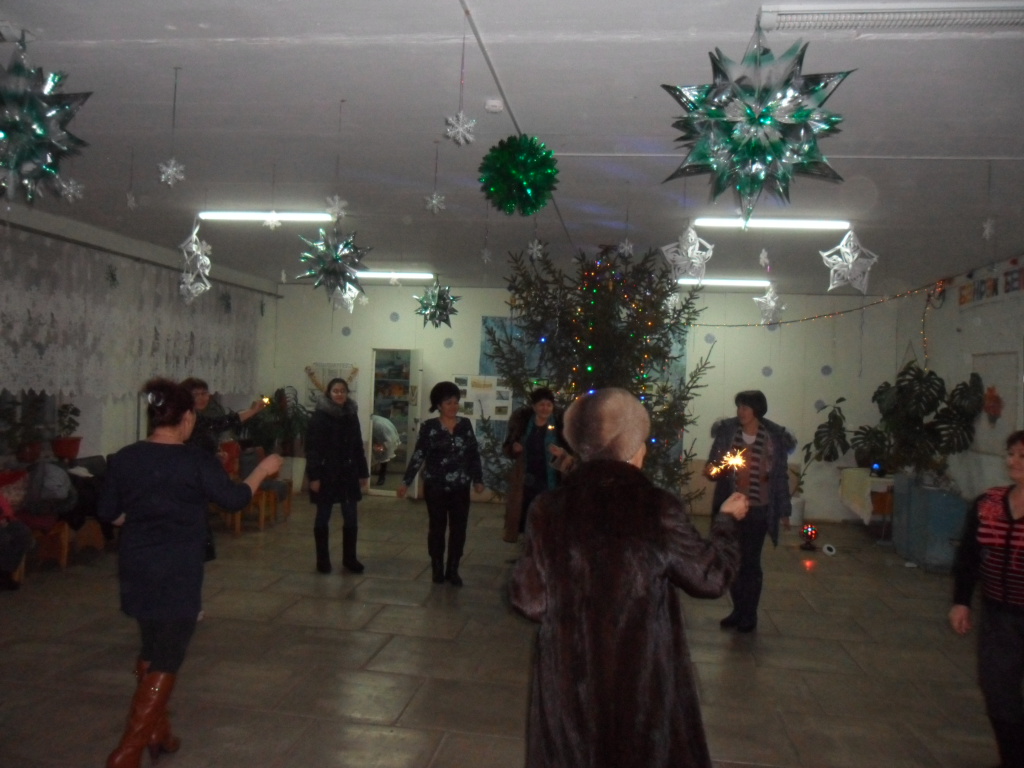 